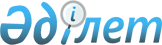 О средствах массовой информации, используемых для публикации информации о деятельности акционерного общества, и требованиях к ним
					
			Утративший силу
			
			
		
					Постановление Правления Агентства Республики Казахстан по регулированию и надзору финансового рынка и финансовых организаций от 27 августа 2005 года N 311. Зарегистрировано в Министерстве юстиции Республики Казахстан 29 сентября 2005 года N 3860. Утратило силу постановлением Правления Национального Банка Республики Казахстан от 27 августа 2018 года № 187.
      Сноска. Утратило силу постановлением Правления Национального Банка РК от 27.08.2018 № 187 (вводится в действие с 01.01.2019).
      В соответствии с пунктом 5  статьи 9  Закона Республики Казахстан "Об акционерных обществах" Правление Агентства Республики Казахстан по регулированию и надзору финансового рынка и финансовых организаций  ПОСТАНОВЛЯЕТ: 
      1. Акционерные общества используют для публикации информации о своей деятельности периодические печатные издания и (или) интернет-ресурсы.
      Сноска. Пункт 1 в редакции постановления Правления Национального Банка РК от 19.12.2015 № 250 (вводится в действие по истечении десяти календарных дней после дня его первого официального опубликования).


       2. Опубликование акционерными обществами информации о своей деятельности осуществляется в периодических печатных изданиях, выпускаемых тиражом не менее пятнадцати тысяч экземпляров и распространяемых на всей территории Республики Казахстан. 
      3. Для опубликования информации в сети Интернет акционерное общество использует интернет-ресурс самого общества или иной интернет-ресурс. Сервер интернет-ресурса подключается к сети Интернет по каналу связи с пропускной способностью не менее 512 Kbit/sec. Время загрузки любой страницы интернет-ресурса пользователем сети Интернет, использующим для подключения к сети Интернет канал связи со скоростью передачи данных 32 Kbit/sec, составляет не более 10 секунд в зависимости от наполнения страницы графикой и другими элементами.
      Время размещения публикаций на интернет-ресурсе составляет не менее одного месяца. На интернет-ресурсе указывается дата и время размещения публикаций.
      Сноска. Пункт 3 в редакции постановления Правления Национального Банка РК от 19.12.2015 № 250 (вводится в действие по истечении десяти календарных дней после дня его первого официального опубликования).


       4. Настоящее постановление вводится в действие по истечении четырнадцати дней со дня его государственной регистрации в Министерстве юстиции Республики Казахстан. 
      5. Со дня введения в действие настоящего постановления признать утратившим силу  постановление  Правления Национального Банка Республики Казахстан от 2 декабря 2003 года N 414 "О требованиях по размеру тиража и регионам распространения печатных изданий, которые субъекты рынка ценных бумаг должны использовать для публикации своих извещений и другой информации, подлежащей обязательному опубликованию" (зарегистрированное в Реестре государственной регистрации нормативных правовых актов Республики Казахстан под N 2626, опубликованное 15-31 декабря 2003 года в печатном издании Национального Банка Республики Казахстан "Вестник Национального Банка Казахстана" N 26 (274)). 
      6. Департаменту надзора за субъектами рынка ценных бумаг и накопительными пенсионными фондами (Токобаев Н.Т.): 
      1) совместно с Юридическим департаментом (Байсынов М.Б.) принять меры к государственной регистрации в Министерстве юстиции Республики Казахстан настоящего постановления; 
      2) в десятидневный срок со дня государственной регистрации в Министерстве юстиции Республики Казахстан довести настоящее постановление до сведения заинтересованных подразделений Агентства и Объединения юридических лиц "Ассоциация финансистов Казахстана". 
      7. Отделу международных отношений и связей с общественностью (Пернебаев Т.Ш.) принять меры к публикации информации о принятом решении в печатных изданиях Агентства. 
      8. Контроль за исполнением настоящего постановления возложить на заместителя Председателя Агентства Республики Казахстан по регулированию и надзору финансового рынка и финансовых организаций Бахмутову Е.Л. 
					© 2012. РГП на ПХВ «Институт законодательства и правовой информации Республики Казахстан» Министерства юстиции Республики Казахстан
				
Председатель